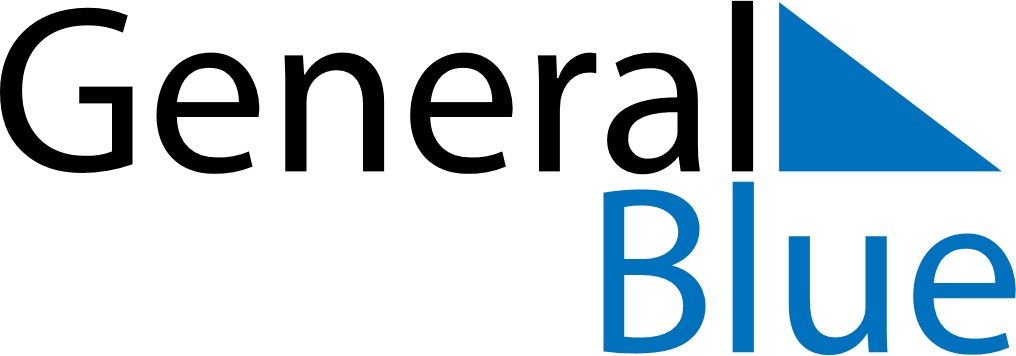 March 2022March 2022March 2022Cocos IslandsCocos IslandsSUNMONTUEWEDTHUFRISAT1234567891011121314151617181920212223242526Labour Day2728293031